Ministry of Health		Ministère de la Santé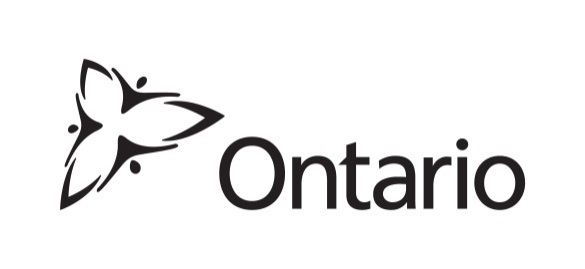 and Long-Term Care		et des Soins de longue durée  __________________________________________________________________________________________________________Negotiations and Accountability	Division des négociations et		                    	HLTC3968IT-2015-924Management Division	de la gestion de la responsabilisationHealth Services Branch                        	Direction des services de santé1055 Princess Street		1055, rue Princess PO Box 168 Stn Main		C.P. 168 Succ MainKingston ON   K7L 5V1		Kingston ON   K7L 5V1	 Tel:          613 548-6637	Tél:          613 548-6637Fax:	613 548-6734		Téléc:	613 548-6734May 26, 2015IHF Namec/o Dr. John Smith, President 123 Main StreetMyTown ON  A1A 2B2 Dear Dr. Smith:For:	IHF Name123 Main StreetMy Town ON  A1A 2B2Licence Number:	101010Billing Number:	XXXXRE: Digital Readiness GrantIn this time of fiscal restraint, program spending in all ministries is being scrutinised in support of the government’s stated commitment to achieve a balanced budget by 2017/18. The program spending review requires that all public sector partners work together to effectively manage costs within Ontario's existing fiscal framework and that difficult decisions be made about health care system objectives and the allocation of scarce health care dollars.With this in mind, please be advised that, for fiscal 2015/16, Ministry of Health and Long-Term Care (the “ministry”) has determined that the Digital Readiness Special Grant Program (DRSGP), which is a discretionary initiative that the ministry may or may not choose to implement each fiscal year, will not be offered.  This decision will be re-visited for the 2016/17 fiscal year.If you have any questions or concerns with respect to the DRSGP, please contact the Independent Health Facilities Program at IHFEquipment@ontario.ca. On behalf of the ministry, I’d like to take this opportunity to thank you for your ongoing commitment to providing high quality health care services to Ontarians. SincerelyOriginal Signed byPauline RyanDirectorIndependent Health Facilities Program